CorrelationA scatter plot has a correlation of r = -0.95. What does that tell you about the scatter plot?Draw a scatter plot that could have a correlation of r = -0.95. Label each scatter plot as positive linear, negative linear, positive quadratic, negative quadratic, positive exponential, negative exponential or none. Be sure that you tell why!           b.        c.   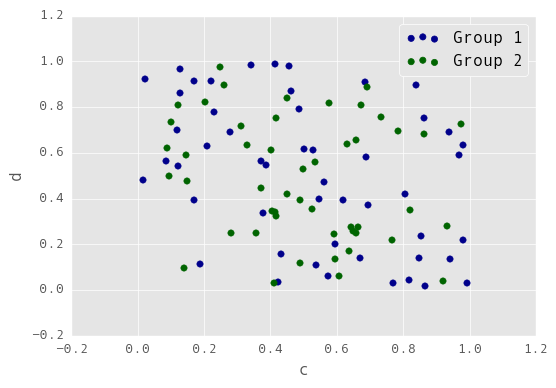 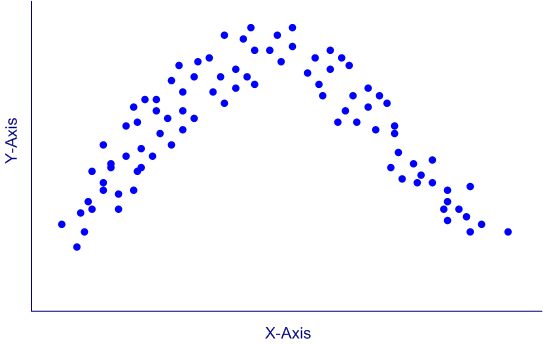 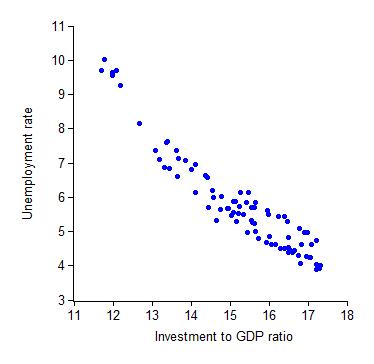                   e.               f.              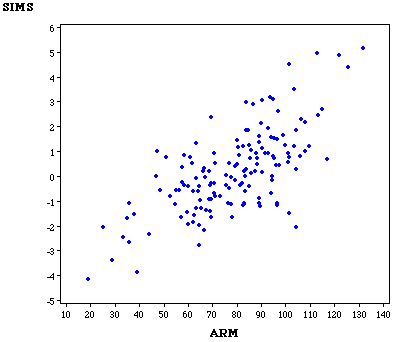 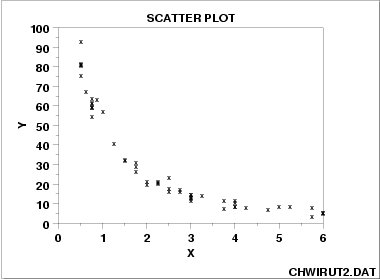 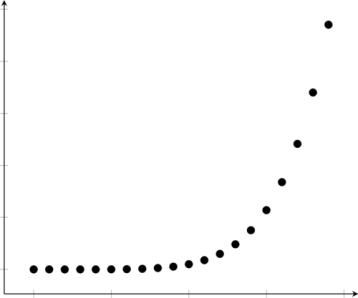 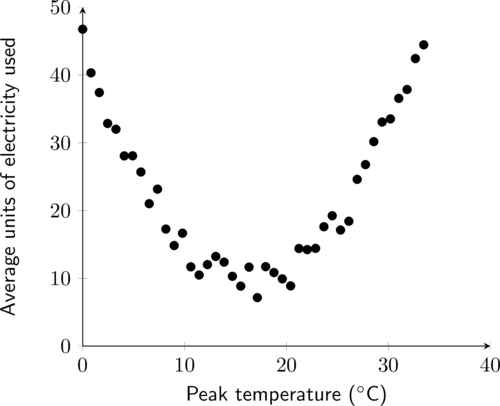 